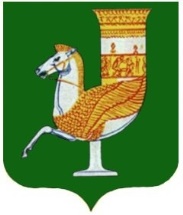 Р А С П О Р Я Ж Е Н И Е     АДМИНИСТРАЦИИ   МУНИЦИПАЛЬНОГО  ОБРАЗОВАНИЯ «КРАСНОГВАРДЕЙСКИЙ  РАЙОН»От 18.01.2022г.  №_09-рс. КрасногвардейскоеО графике приема граждан в администрации МО «Красногвардейский район»В целях организации работы с устными обращениями граждан, обеспечения двусторонней связи между органами местного самоуправления и населением, руководствуясь Уставом МО «Красногвардейский район»1. Утвердить график приема граждан в здании администрации МО «Красногвардейский район» главой МО «Красногвардейский район», его заместителями и управляющим делами администрации МО «Красногвардейский район» - начальником  общего отдела на 2022 год (Приложение №1).2.Утвердить график выездного приема граждан главой МО «Красногвардейский район» и первым заместителем главы администрации МО «Красногвардейский район» (Приложение №2).3. Опубликовать данное распоряжение в районной газете «Дружба» и разместить на официальном сайте органов местного самоуправления МО «Красногвардейский район» в сети «Интернет».4. Контроль за исполнением данного распоряжения возложить на общий  отдел администрации МО «Красногвардейский район».5. Действие настоящего распоряжения приостанавливается на период режима повышенной готовности, введенного на территории Республики Адыгея, указом Главы Республики Адыгея от 18.03.2020г. № 27 «О введении режима повышенной готовности». 6. Настоящее распоряжение вступает в силу с момента его подписания.Глава МО «Красногвардейский   район»	                                                 Т.И. ГубжоковПриложение №1к распоряжению администрации МО «Красногвардейский район» от 18.01.2022г.  №_09-рГРАФИКприема граждан в здании администрации МО «Красногвардейский район» главой МО «Красногвардейский  район», его заместителями и управляющим делами администрации МО «Красногвардейский район» – начальником общего отделана 2022 годУправляющий делами администрации района – начальник  общего  отдела  						А.А.КатбамбетовПриложение № 2 к распоряжению администрации МО «Красногвардейский район» от 18.01.2022г.  №_09-рГРАФИК выездного приема граждан главой МО «Красногвардейский  район» и первым заместителем главы администрации МО «Красногвардейский  район»на 2022 годПримечание: предварительная запись на прием производится в приемной главы муниципального образования сельского поселения.  Прием производится в административном здании администрации сельского поселения.Управляющий делами администрации района – начальник  общего  отдела  											              А.А. Катбамбетов № №Ф.И.О. ведущего приема гражданМесто проведенияДни и часы приема граждан1.Губжоков Темур ИслямовичГлава МО «Красногвардейский район»Кабинет главы районаПервая и третья среда каждого месяца с 9.00 до 11.00 часов2.ЕршовАлександр АнатольевичПервый заместитель главы администрации МО «Красногвардейский  район»Кабинет первого заместителяглавы администрации районаВторник, пятница с 9.00 до 11.00 часов3.Баронов Азамат АйдамировичЗам. главы администрации МО «Красногвардейский район»  по вопросам экономической политики и сельского хозяйства – начальник управления сельского хозяйстваКабинет № 22Понедельник с 10.00 до            12.00 часовЧетверг с 9.00 до 13.00 часов4.Сабаноков Азамат НальбиевичЗам. главы администрации МО «Красногвардейский  район»  по  вопросам  строительства, ЖКХ, ТЭК, связи, транспорта, архитектуры, благоустройства и охраны окружающей средыКабинет № 28бСреда с 9.00 до  13.00 часовПятница с 9.00 до 13.00 часов5.Катбамбетов Анзаур Асланбиевич Управляющий делами  администрации МО «Красногвардейский район»– начальник общего отделаКабинет № 30Среда с 9.00 до     12.00 часовЧетверг с 9.00 до 13.00 часовФ.И.О. ведущего приемНаименование сельского поселения, дата, часы приема с 14.00 часовНаименование сельского поселения, дата, часы приема с 14.00 часовНаименование сельского поселения, дата, часы приема с 14.00 часовНаименование сельского поселения, дата, часы приема с 14.00 часовНаименование сельского поселения, дата, часы приема с 14.00 часовНаименование сельского поселения, дата, часы приема с 14.00 часовФ.И.О. ведущего приемБелосельское с\пБольшесидоровское с\пЕленовское с\пСадовское с\пУляпское с\пХатукайское с\пГубжоков Т.И.14.04.12.05.23.06.28.07.11.08.15.09.Ершов А.А.23.06.15.09.14.04.11.08.12.05.		28.07.